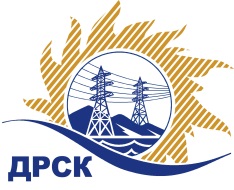 Акционерное Общество«Дальневосточная распределительная сетевая компания»ПРОТОКОЛ № 471/УР-Рзаседания Закупочной комиссии по запросу предложений в электронной форме с участием только субъектов МСП на право заключения договора на выполнение работ «Капитальный ремонт ВЛ-10 кВ Городского РЭС, филиала ЭС ЕАО» (закупка 1314.1 раздела 1.1. ГКПЗ 2019 г.)СПОСОБ И ПРЕДМЕТ ЗАКУПКИ: запрос предложений в электронной форме с участием только субъектов МСП на право заключения договора на выполнение работ «Капитальный ремонт ВЛ-10 кВ Городского РЭС, филиала ЭС ЕАО» (закупка 1314.1 раздела 1.1. ГКПЗ 2019 г.).КОЛИЧЕСТВО ПОДАННЫХ ЗАЯВОК НА УЧАСТИЕ В ЗАКУПКЕ: 2 (две) заявки.КОЛИЧЕСТВО ОТКЛОНЕННЫХ ЗАЯВОК: 0 (ноль) заявок.ВОПРОСЫ, ВЫНОСИМЫЕ НА РАССМОТРЕНИЕ ЗАКУПОЧНОЙ КОМИССИИ: О рассмотрении результатов оценки вторых частей заявок О признании заявок соответствующими условиям Документации о закупке по результатам рассмотрения вторых частей заявокРЕШИЛИ:По вопросу № 1Признать объем полученной информации достаточным для принятия решения.Принять к рассмотрению вторые части заявок следующих участников:По вопросу № 2Признать вторые части заявок следующих Участников:153277/ООО «Сельэлектрострой»153434/ООО «Альянс-Электросервис»удовлетворяющими по существу условиям Документации о закупке и принять их к дальнейшему рассмотрению. Секретарь Закупочной комиссии 1 уровня  		                                        М.Г.ЕлисееваЧувашова О.В.(416-2) 397-242г.  Благовещенск«25» июня 2019№ п/пИдентификационный номер УчастникаДата и время регистрации заявки153277/ООО «Сельэлектрострой»04.06.2019 08:24153434/ООО «Альянс-Электросервис»04.06.2019 10:06№ п/пИдентификационный номер УчастникаДата и время регистрации заявки153277/ООО «Сельэлектрострой»04.06.2019 08:24153434/ООО «Альянс-Электросервис»04.06.2019 10:06